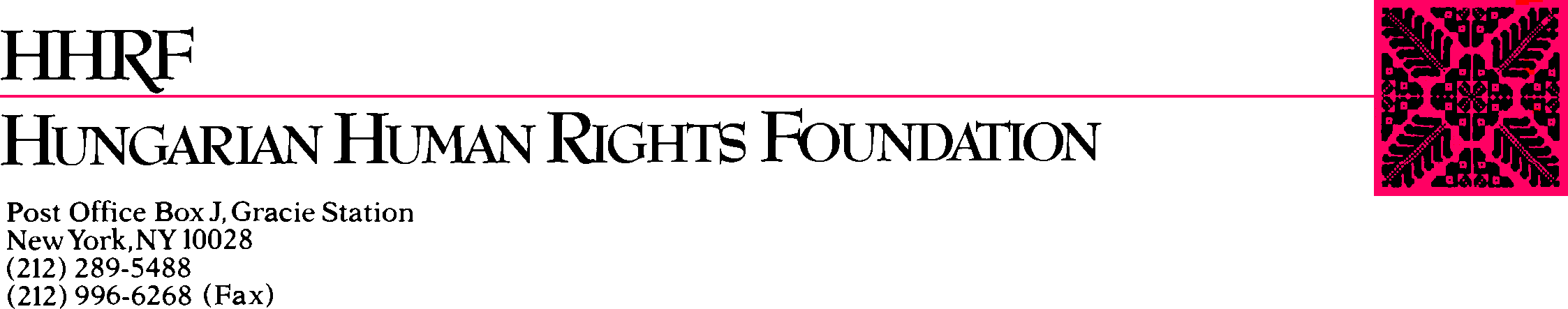 July 15, 2021Dear [jelentkező neve],I am pleased to invite you to this year’s Human Rights Workshop, sponsored by the Hungarian Human Rights Foundation. The workshop will take place on August 6 and 7 in Bercel, Hungary at the castle of Bercel. Bercel Kastély - az ideális tréninghelyszín (bercelkastely.com)This workshop brings together students from the Carpathian Basin who are interested in human rights issues and international relations, to discuss the current situation of Hungarian minorities.HHRF, founded in New York in 1976, has sponsored similar workshops since 1989. The history of the workshops is attached.The tentative program of this year’s workshop includes a get-acquainted dinner on August 6 and overnight stay at the Bercel Castle. The actual workshop will be held the next day, on August 7, concluding at 5 PM. Transportation to and from Bercel will be provided and we will cover your travel expenses and your stay in Bercel.We are still working on the final workshop schedule, but some of the details are already provided in the attached schedule, which will be continuously updated with new information.To participate, please respond before July 20 by emailing to the following email address: zsolt@hhrf.orgWe look forward to seeing you at the HHRF Human Rights Workshop. Sincerely,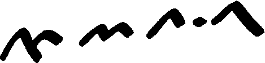 Zsolt Szekeres, President